NAČRT DELA ZA OPB -3. RAZRED PONEDELJEK30.3.2020TEDENSKA TEMATIKA: TELESNA AKTIVNOST V STANOVANJUKer smo zaradi trenutnih razmer primorani ostati doma, moramo za svojo telesno aktivnost poskrbeti kar v stanovanju. To bomo počeli zaradi zdravja pa tudi za sprostitev. Še posebej ta teden, ko je zunaj res mrzlo in ne moremo v naravo. Za vsak dan v tednu boš dobil/a simpatične vaje. Danes naredi te, najbolje zjutraj ko vstaneš: https://www.youtube.com/watch?v=lBlJOiKhpJI SAMOSTOJNO UČENJES starši se pogovori o tem katera so spomladanska dela na vrtu. Izberi si eno od njih in ga nariši.SPROSTITVENA DEJAVNOST/USTVARJALNO PREŽIVLJANJE ČASAZagotovo ima vsak od vas doma kakšne testenine. Poišči čim več različnih in iz njih naredi ogrlico za mamo. Gotovo bo vesela. Lahko jih tudi pobarvaš, kot na slikah. 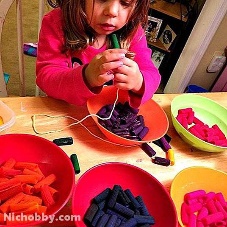 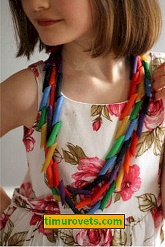 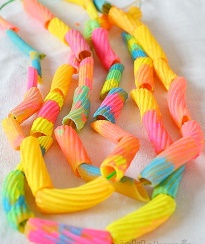 TOREK31.3.2020TEDENSKA TEMATIKA: TELESNA AKTIVNOST V STANOVANJUTudi v torek dan začnimo s telovadbo. Današnje vaje najdeš na naslednji povezavi: https://www.youtube.com/watch?v=p9FzOUmax7gSAMOSTOJNO UČENJENariši čebelico in čmrlja iz zgodbice, ki ste jo obravnavali pri slovenščini. Risbico pokaži staršem, pogovorite se o njej. SPROSTITVENA DEJAVNOST/USTVARJALNO PREŽIVLJANJE ČASADoma poišči kakšno staro družabno igro, na kateri se že nabira prah. S sorojenci ali starši organiziraj turnir. Kdor zmaga, dobi domiselno nagrado (domisli se je ti). Ampak pazi, ne goljufaj, le pošteno zaslužena nagrada, ti da dober občutek  SREDA1.4.2020TEDENSKA TEMATIKA: TELESNA AKTIVNOST V STANOVANJUAli se še spomniš kako je našo Postojno prejšnji teden pobelil sneg? Ob današnji jutranji telovadbi se gotovo boš: https://www.youtube.com/watch?v=KTav058iO8ISAMOSTOJNO UČENJEPri SPO se učite o domači pokrajini. S starši ali sorojenci se igrajte igro, kdo se spomni čim več okoliških krajev. Določite tudi nagrado, ki jo dobi tisti, ki zmaga.SPROSTITVENA DEJAVNOST/USTVARJALNO PREŽIVLJANJE ČASANariši pikapolonico in jo pobarvaj s pomočjo naslednjega videa: https://www.youtube.com/watch?v=trkEjZDGroc  ČETRTEK2.4.2020TEDENSKA TEMATIKA: TELESNA AKTIVNOST V STANOVANJUDanašnja jutranja telovadba bo še posebej zabavna. Lahko jo delaš kar v pižami, potrebuješ le naslednji video: https://www.youtube.com/watch?v=Uzx9ftWVY5gSAMOSTOJNO UČENJENapiši tri besedilne naloge za mamo ali očeta. Preglej, če sta jih rešila prav.SPROSTITVENA DEJAVNOST/USTVARJALNO PREŽIVLJANJE ČASADoma poišči različna žita (riž, koruza, fižol, ječmen, proso, ajda…) in iz njih ustvari čudovito sliko, kot na primerih spodaj. S tem treniraš svojo ustvarjalnost, fino motoriko in se sprostiš. Potrebuješ še malo tršo podlago in lepilo.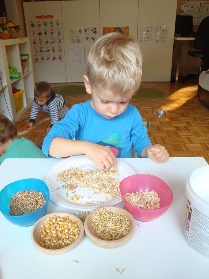 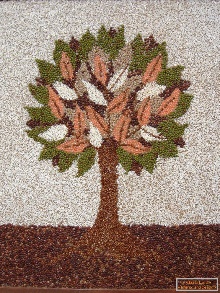 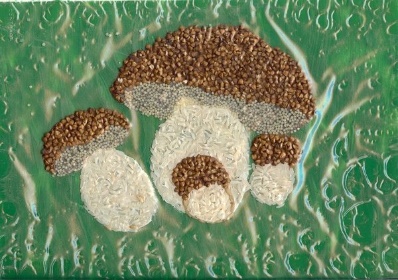 PETEK3.4.2020TEDENSKA TEMATIKA: TELESNA AKTIVNOST V STANOVANJUZa konec tedna si privoščimo še zadnjo jutranjo telovadbo:  https://www.youtube.com/watch?v=MUXDIZomxUM . Če ti je všeč, z njo nadaljuj tudi v soboto in nedeljo.SAMOSTOJNO UČENJENaredi miselni vzorec o likih in telesih. Vključi vse like in telesa, ki ste se jih učili. Naredi ga na čim večji list ali še bolje na karton ali šeleshamer. Prilepi si ga na zid ali pa ga imej vedno pri roki, ko boš delal/a matematiko. To bo od sedaj naprej tvoj učni pripomoček, ki si ga sam/a naredil/a.SPROSTITVENA DEJAVNOST/USTVARJALNO PREŽIVLJANJE ČASAOb koncu šolskega dela, ki si ga ta teden marljivo opravil/a, si privošči še vaje za dobro držo, ki so sedaj, ko veliko sedimo, zelo pomembne: https://www.youtube.com/watch?v=pt88lZqM-x0 